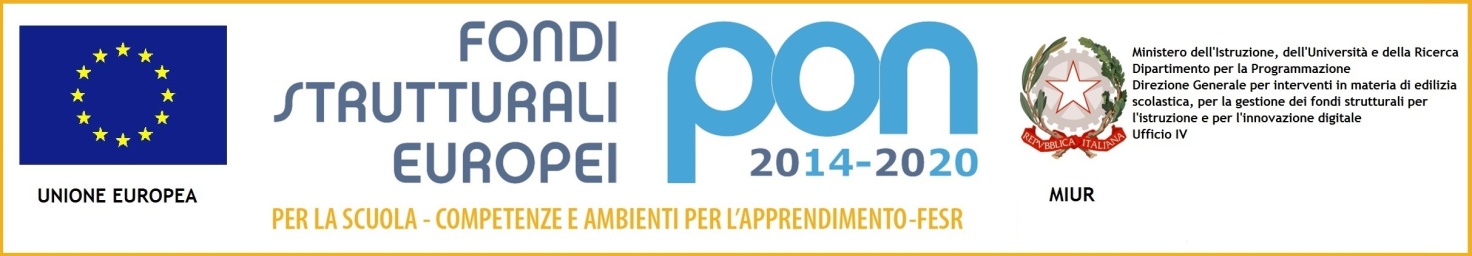 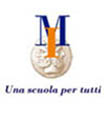 Programma Operativo Nazionale 2014-2020“Per la scuola”Competenze ed ambienti per l’apprendimento       #digital school 3.0 - Cod. Naz. 10.8.4.A1-FSEPON-PU-2016-8Modulo “Dirigere l’innovazione”Sede del corso Ist. Magistrale “M. Immacolata” – San Giovanni RotondoProject workCorsista: __________________________________PISTA DI LAVORORIFLESSIONI SULLO STATO DIGITALE  DELLE SCUOLEDopo aver analizzato i diversi PTOF e individuato i punti di forza e quelli di debolezza relativi alla connessione  con il P.N.S.D. è emerso quanto segue:FORMAZIONE DIGITALE DEL PERSONALECOMPETENZE E CONTENUTIPROJECT WORKA. Dopo aver individuato i punti di forza e di debolezza scegliere uno o più problemi riscontrati nel proprio istituto, per ipotizzare una soluzione facendo riferimento a una o più azioni proposte dal PNSD.B. Trasformare la soluzione proposta in un sintetico percorso progettuale, anche di rete C. Evidenziare le componenti necessarie in termini di risorse materiali e umane già disponibili. Si potrebbe utilizzare il modello indicato di seguito:ELABORATO FINALEIl Project Work, da inserire in piattaforma,  potrà essere elaborato in forma di:mappa concettuale;presentazione multimedialesemplice relazione (massimo 2 cartelle)ISTITUTO MAGISTRALE STATALE“Maria Immacolata”P.zza Europa, 37  -   71013 San Giovanni Rotondo (FG)Tel. 0882/456019 - Fax 0882/451689Cod. mecc: FGPM05000Q – Cod. Fisc. 83002000715PUNTI DI FORZAPUNTI DI DEBOLEZZAPROPOSTE DI MIGLIORAMENTOPROPOSTE DI MIGLIORAMENTOPUNTI DI FORZAPUNTI DI DEBOLEZZAPROPOSTE DI MIGLIORAMENTOPROPOSTE DI MIGLIORAMENTOPUNTI DI FORZAPUNTI DI DEBOLEZZAPROPOSTE DI MIGLIORAMENTOPROPOSTE DI MIGLIORAMENTOSchema (personalizzabile) di Project WorkSchema (personalizzabile) di Project WorkSchema (personalizzabile) di Project WorkSchema (personalizzabile) di Project WorkSchema (personalizzabile) di Project WorkSchema (personalizzabile) di Project WorkSchema (personalizzabile) di Project WorkSchema (personalizzabile) di Project WorkFaseAzioneTempi(Calendarizzazione)Attori(chi fa che cosa)ContenutiRisorseStrumenti